§964.  Prohibited acts of public employers, public employees and public employee organizations1.  Public employer prohibitions.  Public employers, their representatives and their agents are prohibited from:A.  Interfering with, restraining or coercing employees in the exercise of the rights guaranteed in section 963;  [PL 1969, c. 424, §1 (NEW).]B.  Encouraging or discouraging membership in any employee organization by discrimination in regard to hire or tenure of employment or any term or condition of employment;  [PL 1969, c. 424, §1 (NEW).]C.  Dominating or interfering with the formation, existence or administration of any employee organization;  [PL 1969, c. 424, §1 (NEW).]D.  Discharging or otherwise discriminating against an employee because he has signed or filed any affidavit, petition or complaint or given any information or testimony under this chapter;  [PL 1969, c. 424, §1 (NEW).]E.  Refusing to bargain collectively with the bargaining agent of its employees as required by section 965;  [PL 1969, c. 424, §1 (NEW).]F.  Blacklisting of any employee organization or its members for the purpose of denying them employment;  [PL 2007, c. 415, §3 (AMD).]G.  Requiring an employee to join a union, employee association or bargaining agent as a member; and  [PL 2007, c. 415, §4 (NEW).]H.  Terminating or disciplining an employee for not paying union dues or fees of any type.  [PL 2007, c. 415, §5 (NEW).][PL 2007, c. 415, §§3-5 (AMD).]2.  Public employee prohibitions.  Public employees, public employee organizations, their agents, members and bargaining agents are prohibited from:A.  Interfering with, restraining or coercing employees in the exercise of the rights guaranteed in section 963 or a public employer in the selection of his representative for purposes of collective bargaining or the adjustment of grievances;  [PL 1969, c. 424, §1 (NEW).]B.  Refusing to bargain collectively with a public employer as required by section 965;  [PL 1969, c. 424, §1 (NEW).]C.  Engaging in(1)  A work stoppage;(2)  A slowdown;(3)  A strike; or(4)  The blacklisting of any public employer for the purpose of preventing it from filling employee vacancies.  [PL 1969, c. 424, §1 (NEW).][PL 1969, c. 424, §1 (NEW).]3.  Violations.  Violations of this section shall be processed by the board in the manner provided in section 968, subsection 5.[PL 1971, c. 609, §2 (RPR).]SECTION HISTORYPL 1969, c. 424, §1 (NEW). PL 1971, c. 609, §2 (AMD). PL 2007, c. 415, §§3-5 (AMD). The State of Maine claims a copyright in its codified statutes. If you intend to republish this material, we require that you include the following disclaimer in your publication:All copyrights and other rights to statutory text are reserved by the State of Maine. The text included in this publication reflects changes made through the First Regular and First Special Session of the 131st Maine Legislature and is current through November 1. 2023
                    . The text is subject to change without notice. It is a version that has not been officially certified by the Secretary of State. Refer to the Maine Revised Statutes Annotated and supplements for certified text.
                The Office of the Revisor of Statutes also requests that you send us one copy of any statutory publication you may produce. Our goal is not to restrict publishing activity, but to keep track of who is publishing what, to identify any needless duplication and to preserve the State's copyright rights.PLEASE NOTE: The Revisor's Office cannot perform research for or provide legal advice or interpretation of Maine law to the public. If you need legal assistance, please contact a qualified attorney.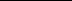 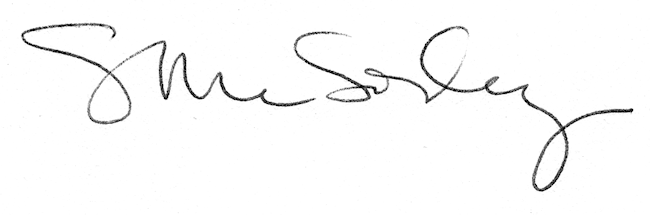 